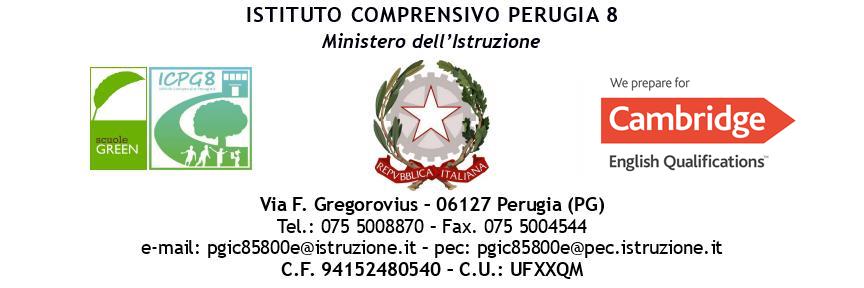 Piano Educativo Individualizzato(art. 7, D. Lgs. 13 aprile 2017, n. 66 e D. Lgs 7 agosto 2019, N. 96)Anno Scolastico 2021-2022ALUNNO/A ________________________________________________      Classe _________________ 	 Plesso ___________________________________ Verbale Accertamento L. 104/ ‘92 data definizione ____________________________________Data revisione prevista: _________________________________________________________Profilo di Funzionamento (documento che ricomprende la Diagnosi Funzionale e il Profilo Dinamico Funzionale)           □ SÌ redatto in data___________________                           □ NO Nella fase transitoria, in assenza di Profilo di Funzionamento:Diagnosi Funzionale redatta in data_____________________ Profilo Dinamico Funzionale redatto in data______________PEI PROVVISORIO per nuova certificazione acquisita a fascicolo entro giugno 2020-2021□   sì, redatto in data __________________□   Non redattoINDICEDati anagrafici Curriculum scolastico Dati scuola Dati diagnostici/servizi di riferimentoQuadro informativo Elementi generali desunti dal Profilo di Funzionamento o dalla Diagnosi Funzionale, se non disponibileInterventi specifici USL/Comune Osservazioni sull’alunno/a per progettare gli interventi Interventi trasversali per l’alunno/a: obiettivi educativi e didattici, strumenti, strategie e modalitàOsservazioni sul contesto: barriere e facilitatoriInterventi sul contesto per realizzare un ambiente di apprendimento inclusivoInterventi relativi al percorso curricolareOrganizzazione generale del progetto di inclusione e utilizzo delle risorse1 Quadro informativo2. Elementi generali desunti dal Profilo di Funzionamento o, se non disponibile, dalla Diagnosi Funzionale3. Interventi specifici USL/Comune4. Osservazioni sull’alunno/a per progettare gli interventi di sostegno didattico         (analisi della situazione iniziale)     Punti di debolezza e focalizzazione dei punti di forza sui quali costruire gli interventi educativo-didattici5. Interventi trasversali per l’alunno/a sulla base di quanto rilevato nella sezione precedentea. Dimensione RELAZIONE/INTERAZIONE/SOCIALIZZAZIONE b. Dimensione d COMUNICAZIONE/ LINGUAGGIO c. Dimensione: AUTONOMIA/ORIENTAMENTO d . Dimensione COGNITIVA/NEUROPSICOLOGICA /DELLE MODALITÀ DI APPRENDIMENTO   6. Osservazioni sul contesto: barriere e facilitatori Indicazioni di barriere e facilitatori relativamente ai fattori contestuali a seguito dell’osservazione intenzionale e sistematica dell’alunno/a e della classeInserire quelli specifici per l’alunno/a:FATTORI CONTESTUALIAmbiente fisico: accessibilità, fruibilità degli spazi, disponibilità di attrezzature e supporti didattici e tecnologici…Ambiente sociale: clima di classe e relazioni…AbitudiniMotivazione 7. Interventi sul contesto per realizzare un ambiente di apprendimento inclusivoInterventi conseguenti all’analisi della sezione precedente (sez. 6) che si intendono attivare per realizzare un efficace ambiente di apprendimento inclusivo8. Interventi relativi al percorso in riferimento ai campi di esperienzaProgrammazioneNota: nelle situazioni per le quali il team docenti lo reputi opportuno, la programmazione può essere articolata in base ai raggruppamenti ritenuti più funzionali (Aree di apprendimento della diagnosi funzionale, Dimensioni…),Se necessario, da utilizzare per ogni campo d’esperienza9. Organizzazione generale del progetto di inclusione e utilizzo delle risorseTabella orario settimanale
(da adattare in base all'effettivo orario della classe)Per ogni ora specificare: 
- se è presente l'insegnante di sostegno		       Sostegno ◻  - se è presente operatore socio-educativo                                       Operatore ◻Interventi ed attività extrascolastiche attiveGLO - GRUPPO DI LAVORO OPERATIVO PER L’INCLUSIONEArt. 15, commi 10 e 11 della L. 104/1992 (come modif. dal D.Lgs 96/2019)Data: ______________________   IL DIRIGENTE SCOLASTICOProf. Francesco Massimo Manno a) DATI ANAGRAFICI ALUNNO/A a) DATI ANAGRAFICI ALUNNO/ACognome e nome Luogo e data di nascitaComune di residenzaIndirizzoTelefono e-mailComposizione nucleo familiareb) CURRICULUM SCOLASTICOb) CURRICULUM SCOLASTICOChe scuola/sezione ha frequentato lo scorso anno?Eventuali noteSe era stato assegnato, nominativo docente/i di sostegno anno precedenteSe era stato assegnato, nominativo operatore socio-educativo anno precedentec)  DATI SCUOLAc)  DATI SCUOLAN° alunni sezioneNominativo eventuale coordinatore di sezioneNominativo insegnante/i di sostegno e ore settimanali Nominativo operatore/i socio-educativo/i e ore settimanali Presenza di altri alunni con disabilità nella classe, nominativo del/i docente/i di sostegno e operatore/i socio-educativo/iFunzionamento orario della scuola Numero ore settimanali di eventuali altre figure nella sezione (potenziamento…)d) DATI DIAGNOSTICI/SERVIZI DI RIFERIMENTOd) DATI DIAGNOSTICI/SERVIZI DI RIFERIMENTOAttuale diagnosi clinicae codici ICD-10 Diagnosi clinica rilasciata da (ente)Clinico/i di riferimento Centro salute e assistente sociale USL di riferimentoEventuali altri enti territoriali attivati (Uff. di Cittadinanza/assist. sociale del Comune…)Interventi riabilitativi (tipo/eventuale cadenza settimanale/orario)Attività extrascolastiche pomeridianeEventuali trattamenti farmacologiciAllergieUso di protesi o ausili specificiSituazione familiare / descrizione dell’alunno/a in base alle indicazioni fornite dai genitori o esercenti la responsabilità genitoriale ovvero di altri componenti del GLO(abitudini, routine, gusti, preferenze, comportamenti nel contesto familiare ed extrascolastico, nel contesto riabilitativo…)Sintetica descrizione, considerando in particolare le dimensioni sulle quali va previsto l'intervento e che andranno quindi analizzate nel presente PEIIn base alle indicazioni del Profilo di Funzionamento (o della Diagnosi Funzionale e del Profilo Dinamico Funzionale) sono individuate le dimensioni rispetto alle quali si valuta funzionale definire nel PEI specifici interventi. Le sezioni del PEI non coinvolte vengono omesse in termini di interventi (sez. 5).  Dimensione Socializzazione/Interazione/Relazione             	Sezione 5a      □ Va definita        □Va omessaDimensione Comunicazione/Linguaggio                           	Sezione 5b      □ Va definita 	□ Va omessaDimensione Autonomia/ Orientamento                             	Sezione 5c      □ Va definita 	□ Va omessaDimensione Cognitiva/Neuropsic./dell'Apprendimento         Sezione 5d     □ Va definita        □Va omessa(Indicazione specifica da parte del clinico di riferimento/ dell’assistente sociale)Sono stati attivati operatori domiciliari pomeridiani?Altro a   Dimensione della relazione, dell’interazione e della socializzazione (riferim. Area/asse affettivo-relazionale: autostima, motivazione, partecipazione, relazioni interpersonali considerando l’area del sé, il rapporto con gli altri, la motivazione verso la relazione …).Punti di debolezza:Punti di forza sui quali costruire gli interventi educativi e didattici:b   Dimensione della comunicazione e del linguaggio (riferim. Area linguistico-espressiva e della comunicazione. Comprensione del linguaggio orale, produzione verbale, uso comunicativo del linguaggio verbale o di linguaggi alternativi o integrativi, comprese tutte le forme di comunicazione non verbale, artistica e musicale, modalità di interazione, presenza e tipologia di contenuti prevalenti, utilizzo di mezzi privilegiati)Punti di debolezza:Punti di forza sui quali costruire gli interventi educativi e didattici:c   Dimensione dell’autonomia e dell’orientamento(riferim. Area motorio-prassica/sensoriale/delle autonomie personali e sociale: autonomia della persona, autonomia sociale, motricità globale, motricità fine, prassie semplici e complesse, funzionalità visiva, uditiva, tattile)Punti di debolezza:Punti di forza sui quali costruire gli interventi educativi e didattici:Dimensione cognitiva, neuropsicologica e delle modalità di apprendimento (in termini generali)(riferim. Area/asse cognitivo/neuropsicologica/degli apprendimenti: attenzione, memoria, tempi e modalità di apprendimento, organizzazione spazio-temporale, strategie utilizzate per la risoluzione di compiti, capacità di integrare competenze diverse, logica, capacità di astrazione….)Punti di debolezza:Punti di forza sui quali costruire gli interventi educativi e didattici:OBIETTIVI Interventi didattici e metodologici: esplicitare ATTIVITÀ e STRATEGIE/STRUMENTI VERIFICA (metodi, criteri, strumenti utilizzati per verificare se gli obiettivi sono stati raggiunti)OBIETTIVI Interventi didattici e metodologici: esplicitare ATTIVITÀ e STRATEGIE/STRUMENTI VERIFICA (metodi, criteri, strumenti utilizzati per verificare se gli obiettivi sono stati raggiunti)OBIETTIVI Interventi didattici e metodologici: esplicitare ATTIVITÀ e STRATEGIE/STRUMENTI VERIFICA (metodi, criteri, strumenti utilizzati per verificare se gli obiettivi sono stati raggiunti)OBIETTIVI Interventi didattici e metodologici: esplicitare ATTIVITÀ e STRATEGIE/STRUMENTI VERIFICA (metodi, criteri, strumenti utilizzati per verificare se gli obiettivi sono stati raggiunti)Eventuali strategie per la prevenzione e la gestione di comportamenti problematiciFACILITATORIBARRIERE-Ascensore-Rampe-Servizi igienici idonei-Aule spaziose-Aule morbide-Spazi esterni fruibili (attrezzature esterne idonee)…-Scale-Gradini-Carenza di tecnologie specifiche-Mancanza di supporti per autonomia personale.…FACILITATORIBARRIERE-Clima di classe sereno, rassicurante, accogliente, disteso-Attività di squadra, di cooperazione-Didattica flessibile con -personalizzazione degli apprendimenti- Utilizzo di diversi canali comunicativi (uditivo + rinforzo visivo/verbale)-Attività che coinvolgono più sensi e più funzioni cognitive o corporee-Attività in piccoli gruppi-Modulazione del tono di voce, calmo e   adeguato-Dimostrazioni di fiducia e ascolto attivo -Valorizzazione dei piccoli successi…-Ambiente rumoroso fonte di stimoli distraenti;-Attività solo individuali;-Relazione tra pari non idonea;-Relazione inadeguata con gli insegnanti e gli altri adulti di riferimento-Atteggiamenti di esclusione da parte dei compagni…FACILITATORIBARRIERE- Routine quotidiane (momento dell’appello, della ricreazione, della mattinata scolastica in generale…)…- Momenti scolastici poco strutturati…FACILITATORIBARRIERE- Promozione all’incoraggiamento- Attenzione agli interessi personali, alle passioni…-  Scarsa motivazione allo studio ed in generale all’apprendimento…Quali iniziative si intendono attivare per rimuovere o almeno ridurre le barriere individuate nella sezione 6?Quali eventuali nuovi facilitatori poter introdurre? Quali facilitatori già esistenti poter potenziare?Quali strategie organizzative?Quali supporti compensativi?Come valorizzare i facilitatori per trarre il massimo vantaggio operativo per il successo dell’intervento di inclusione?Modalità generali di sostegno e ulteriori interventi di inclusione(Esplicitare anche quali azioni sono previste nelle ore non supportate da insegnante di sostegno/operatore.)Campo d’esperienza________________	 Segue la programmazione della sezione Si reputano opportuni i seguenti adattamenti: 	 Segue la programmazione della sezione Si reputano opportuni i seguenti adattamenti: 	 Segue la programmazione della sezione Si reputano opportuni i seguenti adattamenti: OBIETTIVI significativi ed accessibiliOBIETTIVI significativi ed accessibiliATTIVITÀ E PROCEDURE di massimaVERIFICALunedìMartedìMercoledìGiovedìVenerdì8:00 - 9:00
Sost.     ◻ Operat. ◻9:00   - 10:00 
Sost.    ◻ Operat. ◻10:00 – 11:00
Sost.    ◻ Operat. ◻11:00 – 12:00
Sost.     ◻ Operat. ◻12:00 - 13:00
Sost.     ◻ Operat. ◻13:00-…Sost.     ◻ Operat. ◻Insegnante per le attività di sostegnoNumero di ore settimanali _________ Risorse destinate agli interventi di assistenza igienica e di baseDescrizione dell’eventuale servizio svolto dai collaboratori scolastici: _____________________Ulteriori risorse professionali specificheTipologia di operatore / figura professionale: ____________________________________Numero di ore settimanali: __________Altre risorse professionali presenti nella classe[ ] docenti del team docenti in possesso del titolo di specializzazione per le attività di sostegno[ ] docenti dell’organico dell’autonomia coinvolti/e in progetti di inclusione o in specifiche attività rivolte all’alunno/a e/o alla classe[ ] altro _____________Uscite didattiche, visite guidate e viaggi di istruzioneInterventi previsti per consentire all’alunno/a di partecipare alle eventuali uscite didattiche/ visite guidate/ viaggi di istruzioneAttività/ progetti di classe con particolare ricaduta favorevole in termini di inclusione _______________________________________________________________________Trasporto scolasticoIndicare l’eventuale modalità di svolgimento del servizio__________________________Tipologia (es. riabilitazione, attività extrascolastiche, attività ludico/ricreative etc.)n° orestrutturaObiettivi perseguiti ed eventuali raccordi con il PEI NOTE (altre informazioni utili)Nome e Cognome*specificare a quale titolo ciascun componente interviene al GLOFirma